REFERENCE ITEMS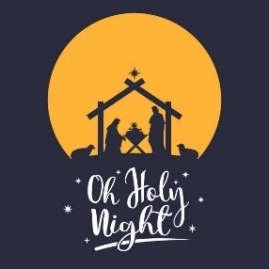 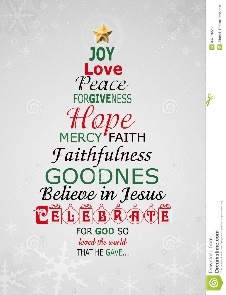 St. Peter Catholic Elementary School DECEMBER 2020 CALENDAROur Virtue This Month Is PatienceSt. Peter Catholic Elementary School DECEMBER 2020 CALENDAROur Virtue This Month Is PatienceSt. Peter Catholic Elementary School DECEMBER 2020 CALENDAROur Virtue This Month Is PatienceSt. Peter Catholic Elementary School DECEMBER 2020 CALENDAROur Virtue This Month Is PatienceSt. Peter Catholic Elementary School DECEMBER 2020 CALENDAROur Virtue This Month Is PatienceSt. Peter Catholic Elementary School DECEMBER 2020 CALENDAROur Virtue This Month Is PatienceSt. Peter Catholic Elementary School DECEMBER 2020 CALENDAROur Virtue This Month Is PatienceSt. Peter Catholic Elementary School DECEMBER 2020 CALENDAROur Virtue This Month Is PatienceSt. Peter Catholic Elementary School DECEMBER 2020 CALENDAROur Virtue This Month Is PatienceSundayMondayTuesdayWednesdayWednesdayThursdayFridaySaturdaySaturdayNov 29
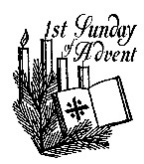 St. Mary’s Church Sunday Holy Mass9 and 11 amNov 301Day 42Day 5Pizza Day2Day 5Pizza Day3Day 14Day 2Pasta DayRed, White and Green Theme Day5St. Mary’s Church Holy Mass5 pm5St. Mary’s Church Holy Mass5 pm6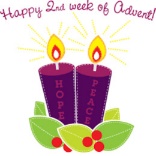 St. Mary’s Church Sunday Holy Mass9 and 11 am7Day 38Day 49Day 5Pizza Day9Day 5Pizza Day10Day 111Day 2 Sub DayUgly Christmas Sweater Theme Day12St. Mary’s Church Holy Mass5 pm12St. Mary’s Church Holy Mass5 pm13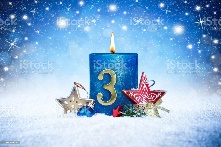 St. Mary’s Church Sunday Holy Mass9 and 11 am14Day 315Day 416Day 5Pizza DayConfirmation registrations due to St. Mary’s church16Day 5Pizza DayConfirmation registrations due to St. Mary’s church17Day 1Turkey Luncheon – FREE for EVERYONE18Day 2Pita DayPajama Theme DayLast day of school for 202019St. Mary’s Church Holy Mass5 pm19St. Mary’s Church Holy Mass5 pm20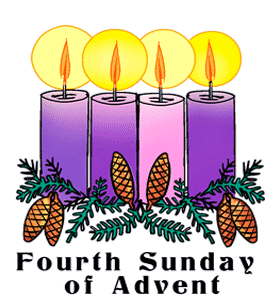 St. Mary’s Church Sunday Holy Mass9 and 11 am21222323 CHRISTMAS EVE 24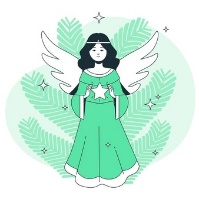 CHRISTMAS DAY 25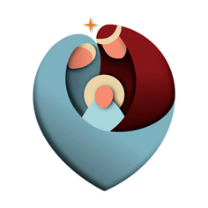 26St. Mary’s Church Holy Mass5 pm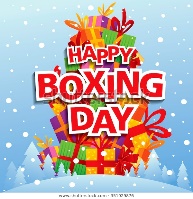 26St. Mary’s Church Holy Mass5 pm20St. Mary’s Church Sunday Holy Mass9 and 11 amCHRISTMAS HOLIDAYSCHRISTMAS HOLIDAYSCHRISTMAS HOLIDAYSCHRISTMAS HOLIDAYSCHRISTMAS HOLIDAYSCHRISTMAS HOLIDAYS26St. Mary’s Church Holy Mass5 pm26St. Mary’s Church Holy Mass5 pm27St. Mary’s Church Sunday Holy Mass9 and 11 am28SchoolCash Online OPENS for Lunch days in January29293031JANUARY 1, 2021SchoolCash Online CLOSES for Lunch days in JanuaryJANUARY 1, 2021SchoolCash Online CLOSES for Lunch days in JanuaryJANUARY 2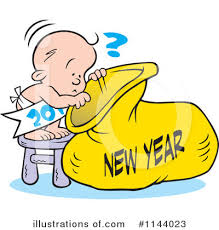 27St. Mary’s Church Sunday Holy Mass9 and 11 amCHRISTMAS HOLIDAYSCHRISTMAS HOLIDAYSCHRISTMAS HOLIDAYSCHRISTMAS HOLIDAYSCHRISTMAS HOLIDAYSCHRISTMAS HOLIDAYSCHRISTMAS HOLIDAYSJANUARY 2School Bell TimesFirst Bell	8:35 amFirst Break	10:15 am - 10:55 amLunch Break	12:35 pm - 1:15 pmDismissal Bell	2:55 pmAbsent/Late StudentsIf your child will be absent or late for school, please call the office BEFORE  8:35 am at: 519-752-1611 (24-hour voicemail)Outdoor SupervisionPlease note that there is no supervision outside before 8:20 or after 2:55.  At the end of the day, children need to go directly home and are not permitted to play on school grounds since there is no supervision.Transportation InfoParents can register and track their child’s bus information, as well as get late bus notifications sent to their smart phone/e-mail account.Parents can register for this free service at:www.stsbhn.caOutdoor SupervisionPlease note that there is no supervision outside before 8:20 or after 2:55.  At the end of the day, children need to go directly home and are not permitted to play on school grounds since there is no supervision.Transportation InfoParents can register and track their child’s bus information, as well as get late bus notifications sent to their smart phone/e-mail account.Parents can register for this free service at:www.stsbhn.caParking on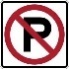 Glenwood DriveIn order to ensure the safety of our children, parents/guardians are asked to please obey traffic signs and to park on the street only where permitted.Please do not park in no parking zones.  Parking in these zones causes visibility issues for the student patrollers as well as navigation issues for incoming school buses.Please ensure that you do not block the driveways of our neighbours.  We strive to be good neighbours.The parking lot is reserved for staff only.Parking onGlenwood DriveIn order to ensure the safety of our children, parents/guardians are asked to please obey traffic signs and to park on the street only where permitted.Please do not park in no parking zones.  Parking in these zones causes visibility issues for the student patrollers as well as navigation issues for incoming school buses.Please ensure that you do not block the driveways of our neighbours.  We strive to be good neighbours.The parking lot is reserved for staff only.SchoolCashOnlineThis is the preferred payment method for all school related expenses with our Board, including Lunch days.SchoolCash Online is also used to allow families to safely complete and submit a variety of required forms such as permission forms, confidentiality forms, etc.Register at:https://bhncdsb.schoolcashonline.comNOW WITH CREDIT CARD OPTION!Scent Safe SchoolDue to student and staff allergies, please do not wear perfume, cologne, or other strongly scented products. Avoiding strong scents will also be beneficial for students and staff with asthma.Peanut & Tree Nut Aware & Educated ZonePlease do not bring food items to school which contain, or may contain, traces of peanuts/tree nuts.Scent Safe SchoolDue to student and staff allergies, please do not wear perfume, cologne, or other strongly scented products. Avoiding strong scents will also be beneficial for students and staff with asthma.Peanut & Tree Nut Aware & Educated ZonePlease do not bring food items to school which contain, or may contain, traces of peanuts/tree nuts.Police Clearance ChecksIn accordance with Board Policy, if parents wish to accompany their children on an out-of-school excursion or volunteer in the school they must have a current clear Police Clearance Certificate. Certificates are valid for 3 years providing Declarations provided. Online AODA training also required. Contact the school office for details.Police Clearance ChecksIn accordance with Board Policy, if parents wish to accompany their children on an out-of-school excursion or volunteer in the school they must have a current clear Police Clearance Certificate. Certificates are valid for 3 years providing Declarations provided. Online AODA training also required. Contact the school office for details.St. Peter’s Mission StatementAs a Catholic Learning Community, weprovide faith formation and academicexcellence, which enables ourgraduates to live a life of love andservice in Christ.St. Peter’s MottoExcellence in Learning—Living in ChristSt. Peter Websitewww.stpeterbrantford.caThere are many items you can find on the St. Peter website including:  school newsletters and calendars, COVID updates, school activities Join Us On TwitterSee what is happening atSt. Peter School!Follow us on twitter at@stpcatholicSt. Peter Websitewww.stpeterbrantford.caThere are many items you can find on the St. Peter website including:  school newsletters and calendars, COVID updates, school activities Join Us On TwitterSee what is happening atSt. Peter School!Follow us on twitter at@stpcatholicParish InformationSt. Mary’s ChurchOur Lady of Assumption ParishPastor: Father Luke Kopaniak133 Murray StreetBrantford, ON N3S 5P8519-753-7316www.marybrantford.comParish InformationSt. Mary’s ChurchOur Lady of Assumption ParishPastor: Father Luke Kopaniak133 Murray StreetBrantford, ON N3S 5P8519-753-7316www.marybrantford.comDATES TO ORDER SCHOOL LUNCHESFor October – October 5 through 9For November – October 26 through 30For December – November 23 through 27For January – December 28 through Jan 2For February – January 25 through 29For March – February 22 through 26For April – March 22 through 26For May – April 26 through 30For June – May 24 through June 28Note:  NO refunds for days missed by students.  Lunch can be sent home with designated alternate.  Refunds issued ONLY if school closure due to BCHU ruling.  Inclement weather school closures will result in food delivery on the NEXT school day.DATES TO ORDER SCHOOL LUNCHESFor October – October 5 through 9For November – October 26 through 30For December – November 23 through 27For January – December 28 through Jan 2For February – January 25 through 29For March – February 22 through 26For April – March 22 through 26For May – April 26 through 30For June – May 24 through June 28Note:  NO refunds for days missed by students.  Lunch can be sent home with designated alternate.  Refunds issued ONLY if school closure due to BCHU ruling.  Inclement weather school closures will result in food delivery on the NEXT school day.OUR VIRTUES IN FOCUS, BY MONTHSeptember – RespectOctober – EmpathyNovember – JusticeDecember – PatienceJanuary – ResponsibilityFebruary – CompassionMarch – ForgivenessApril – StewardshipMay – ToleranceJune - HonestyOUR VIRTUES IN FOCUS, BY MONTHSeptember – RespectOctober – EmpathyNovember – JusticeDecember – PatienceJanuary – ResponsibilityFebruary – CompassionMarch – ForgivenessApril – StewardshipMay – ToleranceJune - HonestyComing Up Next MonthJanuary 4 ……….. First Day Back after the Christmas BreakJanuary 6 ………..Pizza DayJanuary 8 ………..Pasta DayJanuary 13 ………Pizza DayJanuary 15 ……Caribbean DayJanuary 16 …. Confirmation at St. Mary’s Church for grade 7+January 18 ……..PA DAY (no school)January 20 ………. Pizza DayJanuary 21 ………. Pasta DayJan. 25-29 ………..Food Orders for FebruaryJanuary 27………..Pizza DayJanuary 29……….. Sub Day